                                                                                                                                                                                                                                                                                                                                                                                                                                                                                                                                                                                                                                                                                                                                                                                                                                                                                                                                                                                                                                                                                                                                                                                                                                                                                                                                                                                                                                                                                                                                                                                                                                                                                                                                                                                                                                                                                                                                                                                                                                                                                                                                                                                                                                                                                                                                                                                                                                                                                                                                                                                                                                                                                                                                                                                                                                                                                                                                                   医  疗 广 告 审 查 证 明注：本审查证明原件须与《医疗广告成品样件》审查原件同时使用方具有效力。（注意事项见背面）                   （审查机关盖章）                                   2023年09月12日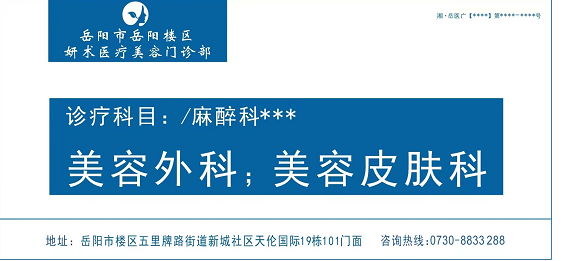 医 疗 机 构第 一 名 称岳阳市岳阳楼区妍术医疗美容门诊部岳阳市岳阳楼区妍术医疗美容门诊部岳阳市岳阳楼区妍术医疗美容门诊部岳阳市岳阳楼区妍术医疗美容门诊部岳阳市岳阳楼区妍术医疗美容门诊部岳阳市岳阳楼区妍术医疗美容门诊部岳阳市岳阳楼区妍术医疗美容门诊部岳阳市岳阳楼区妍术医疗美容门诊部岳阳市岳阳楼区妍术医疗美容门诊部《医疗机构执业许可证》登记号PDY202000243060217D1542PDY202000243060217D1542PDY202000243060217D1542PDY202000243060217D1542法 定 代 表 人       （主要负责人）            法 定 代 表 人       （主要负责人）            法 定 代 表 人       （主要负责人）            李幼李幼《医疗机构执业许可证》登记号PDY202000243060217D1542PDY202000243060217D1542PDY202000243060217D1542PDY202000243060217D1542身  份  证  号身  份  证  号身  份  证  号430************65430************65医疗机构地址岳阳楼区五里牌街道新城社区天伦国际19栋101门面岳阳楼区五里牌街道新城社区天伦国际19栋101门面岳阳楼区五里牌街道新城社区天伦国际19栋101门面岳阳楼区五里牌街道新城社区天伦国际19栋101门面岳阳楼区五里牌街道新城社区天伦国际19栋101门面岳阳楼区五里牌街道新城社区天伦国际19栋101门面岳阳楼区五里牌街道新城社区天伦国际19栋101门面岳阳楼区五里牌街道新城社区天伦国际19栋101门面岳阳楼区五里牌街道新城社区天伦国际19栋101门面所有制形式  私人  私人  私人  私人  私人医疗机构类别医疗机构类别医疗机构类别医疗美容门诊部诊 疗 科 目美容外科;美容皮肤科  /麻醉科******美容外科;美容皮肤科  /麻醉科******美容外科;美容皮肤科  /麻醉科******美容外科;美容皮肤科  /麻醉科******美容外科;美容皮肤科  /麻醉科******美容外科;美容皮肤科  /麻醉科******美容外科;美容皮肤科  /麻醉科******美容外科;美容皮肤科  /麻醉科******美容外科;美容皮肤科  /麻醉科******床位数00接诊时间09:00-18:0009:00-18:0009:00-18:00联 系 电 话联 系 电 话0730-8833288广 告 发 布媒 体 类 别报纸、期刊、户外 、印刷品、网络报纸、期刊、户外 、印刷品、网络报纸、期刊、户外 、印刷品、网络报纸、期刊、户外 、印刷品、网络报纸、期刊、户外 、印刷品、网络报纸、期刊、户外 、印刷品、网络广告时长（影视、声音）广告时长（影视、声音）审 查 结 论审 查 结 论按照《医疗广告管理办法》(国家工商行政管理总局、卫生部令第26号，2006年11月10日发布)的有关规定，经审查，同意发布该医疗广告（具体内容和形式以经审查同意的广告成品样件为准）。本医疗广告申请受理号：20230059号按照《医疗广告管理办法》(国家工商行政管理总局、卫生部令第26号，2006年11月10日发布)的有关规定，经审查，同意发布该医疗广告（具体内容和形式以经审查同意的广告成品样件为准）。本医疗广告申请受理号：20230059号按照《医疗广告管理办法》(国家工商行政管理总局、卫生部令第26号，2006年11月10日发布)的有关规定，经审查，同意发布该医疗广告（具体内容和形式以经审查同意的广告成品样件为准）。本医疗广告申请受理号：20230059号按照《医疗广告管理办法》(国家工商行政管理总局、卫生部令第26号，2006年11月10日发布)的有关规定，经审查，同意发布该医疗广告（具体内容和形式以经审查同意的广告成品样件为准）。本医疗广告申请受理号：20230059号按照《医疗广告管理办法》(国家工商行政管理总局、卫生部令第26号，2006年11月10日发布)的有关规定，经审查，同意发布该医疗广告（具体内容和形式以经审查同意的广告成品样件为准）。本医疗广告申请受理号：20230059号按照《医疗广告管理办法》(国家工商行政管理总局、卫生部令第26号，2006年11月10日发布)的有关规定，经审查，同意发布该医疗广告（具体内容和形式以经审查同意的广告成品样件为准）。本医疗广告申请受理号：20230059号按照《医疗广告管理办法》(国家工商行政管理总局、卫生部令第26号，2006年11月10日发布)的有关规定，经审查，同意发布该医疗广告（具体内容和形式以经审查同意的广告成品样件为准）。本医疗广告申请受理号：20230059号按照《医疗广告管理办法》(国家工商行政管理总局、卫生部令第26号，2006年11月10日发布)的有关规定，经审查，同意发布该医疗广告（具体内容和形式以经审查同意的广告成品样件为准）。本医疗广告申请受理号：20230059号本审查证明有效期:壹年（自2023年09月12日起，至2024年09月11日止）本审查证明有效期:壹年（自2023年09月12日起，至2024年09月11日止）本审查证明有效期:壹年（自2023年09月12日起，至2024年09月11日止）本审查证明有效期:壹年（自2023年09月12日起，至2024年09月11日止）本审查证明有效期:壹年（自2023年09月12日起，至2024年09月11日止）本审查证明有效期:壹年（自2023年09月12日起，至2024年09月11日止）本审查证明有效期:壹年（自2023年09月12日起，至2024年09月11日止）本审查证明有效期:壹年（自2023年09月12日起，至2024年09月11日止）本审查证明有效期:壹年（自2023年09月12日起，至2024年09月11日止）本审查证明有效期:壹年（自2023年09月12日起，至2024年09月11日止）医疗广告审查证明文号:      湘.岳医广【2023】第0912-0059号医疗广告审查证明文号:      湘.岳医广【2023】第0912-0059号医疗广告审查证明文号:      湘.岳医广【2023】第0912-0059号医疗广告审查证明文号:      湘.岳医广【2023】第0912-0059号医疗广告审查证明文号:      湘.岳医广【2023】第0912-0059号医疗广告审查证明文号:      湘.岳医广【2023】第0912-0059号医疗广告审查证明文号:      湘.岳医广【2023】第0912-0059号医疗广告审查证明文号:      湘.岳医广【2023】第0912-0059号医疗广告审查证明文号:      湘.岳医广【2023】第0912-0059号医疗广告审查证明文号:      湘.岳医广【2023】第0912-0059号